   IV созыв                                                                                              42-ое заседание                ҚАРАР                                                                                      РЕШЕНИЕОб утверждении проекта решения Совета сельского поселения Семилетовский сельсовет муниципального района Дюртюлинский район Республики Башкортостан «О бюджете сельского поселения Семилетовский  сельсовет муниципального района Дюртюлинский район Республики Башкортостан на 2022 год и на плановый период 2023 и 2024  годов»     Руководствуясь статьей 28 Федерального закона от 06.10.2003. №131-ФЗ «Об общих принципах организации местного самоуправления в Российской Федерации», статьей 11 Устава сельского поселения  Семилетовский сельсовет муниципального района Дюртюлинский район Республики Башкортостан,  Совет сельского поселения Семилетовский  сельсовет муниципального района Дюртюлинский район Республики БашкортостанРЕШИЛ: 1. Утвердить прилагаемый проект решения Совета сельского поселения Семилетовский сельсовет муниципального района Дюртюлинский район Республики Башкортостан «О  бюджете сельского поселения Семилетовский сельсовет муниципального района Дюртюлинский район Республики Башкортостан на 2022 год и на плановый период  2023  и 2024 годов».2. Настоящее решение, вместе с проектом решения Совета,   обнародовать  путем размещения их текстов на информационном стенде в здании администрации сельского поселения Семилетовский сельсовет муниципального района Дюртюлинский район  Республики Башкортостан по адресу: с. Семилетка, ул. Ленина, 10 и на официальном сайте в сети «Интернет».3. Контроль за исполнением настоящего решения возложить на постоянную депутатскую комиссию по бюджету, налогам, вопросам муниципальной собственности и по социально-гуманитарным вопросам (Председатель – Имаев М.Р.)Глава сельского поселения                                                              Р.Р.Имаев                                    с. Семилетка 12.11.2021№42/169Приложениек решению Совета сельского поселения Семилетовский  сельсовет муниципального района Дюртюлинский район Республики Башкортостан от 12.11.2021г. № 42/169ПРОЕКТ РЕШЕНИЯ СОВЕТА                                                                              ПРОЕКТО БЮДЖЕТЕ СЕЛЬСКОГО ПОСЕЛЕНИЯ СЕМИЛЕТОВСКИЙ СЕЛЬСОВЕТ МУНИЦИПАЛЬНОГО РАЙОНА ДЮРТЮЛИНСКИЙ РАЙОН РЕСПУБЛИКИ БАШКОРТОСТАН НА 2022 ГОД И ПЛАНОВЫЙ ПЕРИОД 2023 И 2024 ГОДОВ	Совет сельского поселения Семилетовский сельсовет муниципального района Дюртюлинский район Республики Башкортостан РЕШИЛ:1. Утвердить основные характеристики бюджета сельского поселения Семилетовский сельсовет муниципального района Дюртюлинский район Республики Башкортостан (далее – бюджет поселения) на 2022 год:а) общий объем доходов в сумме  9034,0 тыс. рублей;б) общий объем расходов в сумме 9034,0 тыс. рублей.2. Утвердить основные характеристики бюджета поселения на плановый период 2023 и 2024 годов:а) общий объем доходов на 2023 год в сумме 8089,7 тыс. рублей и на 2024 год в сумме 8039,7 тыс. рублей;б) общий объем расходов на 2023 год в сумме  8089,7 тыс. рублей, в том числе условно утвержденные расходы в сумме 205,0 тыс. рублей, и на 2024 год в сумме 8039,7 тыс. рублей, в том числе условно утвержденные расходы в сумме 400,0 тыс.рублей.3. Установить, что муниципальные унитарные предприятия, созданные сельским поселением Семилетовский сельсовет муниципального района Дюртюлинский район Республики Башкортостан, производят отчисления в бюджет поселения в размере 10 процентов от прибыли, остающейся после уплаты налогов и иных обязательных платежей в бюджет, в установленном порядке.4. Установить, что при зачислении в бюджет поселения безвозмездных поступлений в виде добровольных взносов (пожертвований) юридических и физических лиц для казенного учреждения, находящегося в ведении соответствующего главного распорядителя средств бюджета поселения, на сумму указанных поступлений увеличиваются бюджетные ассигнования соответствующему главному распорядителю средств бюджета поселения для последующего доведения в установленном порядке до указанного казенного учреждения лимитов бюджетных обязательств для осуществления расходов, соответствующих целям, на достижение которых предоставлены добровольные взносы (пожертвования).5. Установить поступления доходов в бюджет поселения:а) на 2022 год согласно приложению №1 к настоящему Решению;б) на плановый период 2023 и 2024 годов согласно приложению №2 к настоящему Решению.6. Средства, поступающие во временное распоряжение получателей средств бюджета поселения, учитываются на счете, открытом администрации сельского поселения Семилетовский сельсовет муниципального района Дюртюлинский район Республики Башкортостан в Управлении Федерального казначейства по Республике Башкортостан. 7. Утвердить в пределах общего объема расходов бюджета поселения, установленного пунктом 1 настоящего Решения, распределение бюджетных ассигнований по разделам, подразделам, целевым статьям (муниципальным программам поселения и непрограммным направлениям деятельности), группам видов расходов классификации расходов бюджетов:а) на 2022 год согласно приложению №3 к настоящему Решению;б) на плановый период 2023 и 20234 годов согласно приложению №4 к настоящему Решению.8. Утвердить распределение бюджетных ассигнований по целевым статьям (муниципальным программам поселения и непрограммным направлениям деятельности), группам видов расходов классификации расходов бюджетов:а) на 2022 год согласно приложению №5 к настоящему Решению;б) на плановый период 2023 и 2024 годов согласно приложению №6 к настоящему Решению.9. Утвердить ведомственную структуру расходов бюджета поселения:а) на 2022 год согласно приложению №7 к настоящему Решению;б) на плановый период 2023 и 2024 годов согласно приложению №8 к настоящему Решению.10. Установить, что нормативные правовые акты сельского поселения Семилетовский сельсовет муниципального района  Дюртюлинский район Республики Башкортостан, предусматривающие принятие новых видов расходных обязательств или увеличение бюджетных ассигнований на исполнение существующих видов расходных обязательств сверх утвержденных в бюджете поселения на 2022 год и на плановый период 2023 и 2024 годов, а также сокращающие его доходную базу, подлежат исполнению  при изыскании дополнительных источников доходов бюджета поселения и (или) сокращении бюджетных ассигнований по конкретным статьям расходов бюджета поселения при условии внесения соответствующих изменений в настоящее Решение.Проекты нормативных правовых актов, требующие введения новых видов расходных обязательств или увеличения бюджетных ассигнований по существующим видам расходных обязательств сверх утвержденных в бюджете поселения на 2022 год и на плановый период 2023 и 2024 годов либо сокращающие его доходную базу, вносятся только при одновременном внесении предложений о дополнительных источниках доходов бюджета поселения и (или) сокращении бюджетных ассигнований по конкретным  статьям расходов бюджета поселения.11. Администрация поселения не вправе принимать решения, приводящие к увеличению в 2022-2024 году численности муниципальных служащих и работников организаций бюджетной сферы.12. Установить верхний предел муниципального долга на 1 января 2023 года в сумме 0,0 тыс. рублей, на 1 января 2024 года в сумме 0,0 тыс. рублей, на 1 января 2025 года в сумме 0,0 тыс. рублей, в том числе  верхний предел  долга по муниципальным гарантиям на 1 января 2023 года в сумме 0,0 тыс. рублей, на 1 января 2024 года в сумме 0,0 тыс. рублей, на 1 января 2025 года в сумме 0,0 тыс. рублей;13. Установить, что остатки средств бюджета поселения по состоянию на 1 января 2022 года в объеме не более одной двенадцатой общего объема расходов бюджета поселения текущего финансового года направляются администрацией поселения  на покрытие временных кассовых разрывов, возникающих в ходе исполнения бюджета поселения.14. Установить в бюджете поселения расходы на формирование резервного фонда в сумме 10 тыс. рублей.15. 	Установить в соответствии с пунктом 3 статьи 217 Бюджетного кодекса Российской Федерации следующие основания для внесения в ходе исполнения настоящего Решения изменений в показатели сводной бюджетной росписи бюджета поселения, связанные с особенностями исполнения бюджета поселения и (или) перераспределения бюджетных ассигнований между главными распорядителями средств бюджета поселения:1) использование образованной в ходе исполнения бюджета поселения экономии по отдельным разделам, подразделам, целевым статьям, группам видов расходов классификации расходов бюджетов;2) использование остатков средств бюджета поселения на 1 января 2022 года;3) использование средств резервного фонда;4) в иных случаях установленных бюджетным законодательством.16. Данное решение вступает в силу с 1 января 2022 года.Глава сельского поселения						 Р.Р.Имаев	с. Семилетка___________2021г.№						ПРОЕКТ Приложение № 1к решению Совета сельского поселения Семилетовский сельсовет  МР Дюртюлинский район РБ № ____ от _________ 2021г.  _____ заседанияПоступления доходов в бюджет сельского  поселения Семилетовский сельсовет муниципального района Дюртюлинский район Республики Башкортостан на 2022  год           (тыс. руб.)_________________ПРОЕКТ Приложение № 1к решению Совета сельского поселения Семилетовский сельсовет  МР Дюртюлинский район РБ № ____ от _________ 2021г.  _____ заседанияПоступления доходов в бюджет сельского  поселения Семилетовский сельсовет муниципального района Дюртюлинский район Республики Башкортостан на 2022  год           (тыс. руб.)_________________                                                                                   Приложение № 3                                                                                                                                                                                      к проекту решения Совета сельского                                                                                     поселения Семилетовский сельсовет МР                                                                                   Дюртюлинский район РБ                                                                                   от _____________ 2021 года  №_____                                                                                     _________  заседания     Распределение бюджетных ассигнований бюджета сельского поселения Семилетовский сельсовет муниципального района Дюртюлинский район Республики Башкортостан на 2022 год по разделам, подразделам, целевым статьям(муниципальным программам и непрограммным направлениям деятельности), группам видов расходов классификации расходов бюджетов(тыс.рублей)____________________________________                                                                                                                                                             Приложение №  4                                                                                                                                            к решению Совета сельского поселенияСемилетовский сельсовет МР                                                                                                                Дюртюлинский район РБ                                                                                                                                        ____________2021г.№___Распределение бюджетных ассигнований бюджета сельского поселения Семилетовский сельсовет муниципального района Дюртюлинский район Республики Башкортостан на плановый период 2023 и 2024 годов по разделам, подразделам, целевым статьям (муниципальным программам и непрограммным направлениям деятельности), группам видов расходов  классификации расходов бюджетов( тыс. рублей)                                                                                            ______________________________Башқортостан  РеспубликаһыДүртөйлөрайоны муниципаль районының Семилетка  ауыл советы ауыл биләмәһе Советы 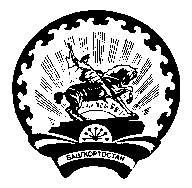 Совет сельского поселения Семилетовский сельсовет муниципального района Дюртюлинский район Республики Башкортостан Коды бюджетной классификации Российской ФедерацииНаименование налога (сбора)СуммаКоды бюджетной классификации Российской ФедерацииНаименование налога (сбора)СуммаКоды бюджетной классификации Российской ФедерацииНаименование налога (сбора)СуммаВсего90341 00 00000 00 0000 000Доходы31581 01 00000 00 0000 000НАЛОГИ НА ПРИБЫЛЬ, ДОХОДЫ4701 01 02000 01 0000 110 Налог на доходы физических лиц4701 01 02010 01 0000 110Налог на доходы физических лиц с доходов, источником которых является налоговый агент, за исключением доходов, в отношениикоторых исчисление и уплата налога осуществляются в соответствии со статьями 227, 227.1 и 228 Налогового кодекса Российской Федерации4701 06 00000 00 0000 000НАЛОГИ НА ИМУЩЕСТВО26881 06 01030 10 0000 110Налог на имущество физических лиц, взимаемый по ставкам, применяемым к объектам налогообложения, расположенным в границах  сельских поселений3601 06 06033 10 0000 110Земельный налог с организаций, обладающих земельным участком , расположенным в границах сельских поселений11791 06 06043 10 0000 110Земельный налог с физических лиц, обладающих земельным участком , расположенным в границах сельских поселений11291 08 04020 01 0000 110Государственная пошлина за совершение нотариальных действий должностными лицами органов местного самоуправления, уполномоченными в соответствии с законодательными актами Российской Федерации на совершение нотариальных действий202 02 16001 10 0000 150Дотации бюджетам поселений на выравнивание бюджетной обеспеченности из бюджетов муниципальных районов49972 02 35118 10 0000 150 Субвенции бюджетам поселений на осуществление первичного воинского учета на территориях , где отсутствуют военные комиссариаты2792 02 49999 10 7404 150Прочие безвозмездные поступления в бюджеты поселений от бюджетов муниципальных районов600Коды бюджетной классификации Российской ФедерацииНаименование налога (сбора)СуммаКоды бюджетной классификации Российской ФедерацииНаименование налога (сбора)СуммаКоды бюджетной классификации Российской ФедерацииНаименование налога (сбора)СуммаВсего90341 00 00000 00 0000 000Доходы31581 01 00000 00 0000 000НАЛОГИ НА ПРИБЫЛЬ, ДОХОДЫ4701 01 02000 01 0000 110 Налог на доходы физических лиц4701 01 02010 01 0000 110Налог на доходы физических лиц с доходов, источником которых является налоговый агент, за исключением доходов, в отношениикоторых исчисление и уплата налога осуществляются в соответствии со статьями 227, 227.1 и 228 Налогового кодекса Российской Федерации4701 06 00000 00 0000 000НАЛОГИ НА ИМУЩЕСТВО26881 06 01030 10 0000 110Налог на имущество физических лиц, взимаемый по ставкам, применяемым к объектам налогообложения, расположенным в границах  сельских поселений3601 06 06033 10 0000 110Земельный налог с организаций, обладающих земельным участком , расположенным в границах сельских поселений11791 06 06043 10 0000 110Земельный налог с физических лиц, обладающих земельным участком , расположенным в границах сельских поселений11291 08 04020 01 0000 110Государственная пошлина за совершение нотариальных действий должностными лицами органов местного самоуправления, уполномоченными в соответствии с законодательными актами Российской Федерации на совершение нотариальных действий202 02 16001 10 0000 150Дотации бюджетам поселений на выравнивание бюджетной обеспеченности из бюджетов муниципальных районов49972 02 35118 10 0000 150 Субвенции бюджетам поселений на осуществление первичного воинского учета на территориях , где отсутствуют военные комиссариаты2792 02 49999 10 7404 150Прочие безвозмездные поступления в бюджеты поселений от бюджетов муниципальных районов600НаименованиеРзПрЦсрВрСумма12345ВСЕГО9034ОБЩЕГОСУДАРСТВЕННЫЕ ВОПРОСЫ01004325Функционирование высшего должностного лица субъекта Российской Федерации и муниципального образования01021153Муниципальная программа «Развитие муниципальной службы сельского поселения Семилетовский сельсовет муниципального района Дюртюлинский район Республики Башкортостан» 010201000000001153Глава муниципального образования010201002020301153Расходы на выплаты персоналу в целях обеспечения выполнения функций государственными органами, казенными учреждениями, органами управления государственными внебюджетными фондами010201002020301001153Функционирование Правительства Российской Федерации, высших исполнительных органов государственной власти субъектов Российской Федерации, местных администраций01043162Муниципальная программа «Развитие муниципальной службы сельского поселения Семилетовский сельсовет муниципального района Дюртюлинский район Республики Башкортостан» 010401000000003162Аппараты органов государственной власти Республики Башкортостан010401002020403162Расходы на выплаты персоналу в целях обеспечения выполнения функций государственными органами, казенными учреждениями, органами управления государственными внебюджетными фондами010401002020401002419Закупка товаров, работ и услуг для государственных (муниципальных) нужд01040100202040200693Иные бюджетные ассигнования0104010020204080050Резервные фонды011110Непрограммные расходы0111990000000010Резервные фонды местных администраций0111990990750010Иные бюджетные ассигнования0111990990750080010НАЦИОНАЛЬНАЯ ОБОРОНА0200279Мобилизационная и вневойсковая подготовка0203279Непрограммные расходы02039900000000279Осуществление первичного воинского учета на территориях, где отсутствуют военные комиссариаты, за счет средств федерального бюджета02039909951180279Расходы на выплаты персоналу в целях обеспечения выполнения функций государственными органами, казенными учреждениями, органами управления государственными внебюджетными фондами02039909951180100278Закупка товаров, работ и услуг для обеспечения государственных (муниципальных) нужд02039909951182001ЖИЛИЩНО-КОММУНАЛЬНОЕ  ХОЗЯЙСТВО05004430Жилищное хозяйство0501100Муниципальная программа «Комплексное развитие систем коммунальной инфраструктуры сельского поселения Семилетовский сельсовет муниципального района Дюртюлинский район Республики Башкортостан»05012100000000100Уплата взносов на капитальный ремонт в отношении помещений, находящихся в государственной или муниципальной собственности05012102203610100Закупка товаров, работ и услуг для обеспечения государственных (муниципальных) нужд05012102203610200100Благоустройство05033730Муниципальная программа «Благоустройство сельского поселения Семилетовский сельсовет муниципального района Дюртюлинский район Республики Башкортостан»05030400000003730Оплата услуг потребления электроэнергии050304004060502330Закупка товаров, работ и услуг для обеспечения государственных (муниципальных) нужд050304004060502002330Безвозмездные перечисления государственным и муниципальным организациям050304004060501400Иные бюджетные ассигнования050304004060508001400Другие вопросы в области жилищно-коммунального хозяйства0505600Иные межбюджетные трансферты для финансирования мероприятий по благоустройству территорий населенных пунктов и осуществлению дорожной деятельности в границах сельских поселений05050400474040600Закупка товаров, работ и услуг для обеспечения государственных (муниципальных) нужд05050400474040200600НаименованиеРзПрЦсрВрСуммаСуммаНаименованиеРзПрЦсрВр2023 год2024 год123456ВСЕГО8089,78039,7ОБЩЕГОСУДАРСТВЕННЫЕ ВОПРОСЫ010042044019Функционирование высшего должностного лица субъекта российской Федерации и муниципального образования010211531153Муниципальная программа «Развитие муниципальной службы сельского поселения Семилетовский сельсовет муниципального района Дюртюлинский район Республики Башкортостан»0102010000000011531153Глава муниципального образования 0102010020203011531153Расходы на выплаты персоналу в целях обеспечения выполнения функций государственными органами, казенными учреждениями, органами управления государственными внебюджетными фондами0102010020203010011531153Функционирование Правительства Российской Федерации, высших исполнительных органов государственной власти субъектов Российской Федерации, местных администраций010430412856Муниципальная программа «Развитие муниципальной службы сельского поселения Семилетовский сельсовет муниципального района Дюртюлинский район Республики Башкортостан»0104010000000030412856Аппараты органов государственной власти Республики Башкортостан0104010020204030412856Расходы на выплаты персоналу в целях обеспечения выполнения функций государственными органами, казенными учреждениями, органами управления государственными внебюджетными фондами0104010020204010024192419Закупка товаров, работ и услуг для обеспечения государственных (муниципальных) нужд01040100202040200572387Иные бюджетные ассигнования010401002020408005050Резервные фонды01111010Непрограммные расходы011199000000001010Резервные фонды местных администраций011199099075001010Иные бюджетные ассигнования011199099075008001010НАЦИОНАЛЬНАЯ ОБОРОНА0200291,7291,7Мобилизационная и вневойсковая подготовка0203291,7291,7Непрограммные расходы02039900000000291,7291,7Осуществление первичного воинского учета на территориях, где отсутствуют военные комиссариаты, за счет средств федерального бюджета02039909951180291,7291,7Расходы на выплаты персоналу в целях обеспечения выполнения функций государственными органами, казенными учреждениями, органами управления государственными внебюджетными фондами02039909951180100290,7290,7Закупка товаров, работ и услуг для обеспечения государственных (муниципальных) нужд020399099511820011ЖИЛИЩНО-КОММУНАЛЬНОЕ ХОЗЯЙСТВО050033893329Жилищное хозяйство0501100100Муниципальная программа «Комплексное развитие систем коммунальной инфраструктуры сельского поселения Семилетовский сельсовет муниципального района Дюртюлинский район Республики Башкортостан»05012100000000100100Уплата взносов на капитальный ремонт в отношении помещений, находящихся в государственной или муниципальной собственности05012102203610100100Закупка товаров, работ и услуг для обеспечения государственных (муниципальных) нужд05012102203610200100100Муниципальная программа «Благоустройство сельского поселения Семилетовский сельсовет муниципального района Дюртюлинский район Республики Башкортостан»050304000000032893229Оплата услуг потребления электроэнергии0503040040605022892229Закупка товаров, работ и услуг для обеспечения государственных (муниципальных) нужд0503040040605020022892229Безвозмездные перечисления государственным и муниципальным организациям0503040040605010001000Иные бюджетные ассигнования0503040040605080010001000УСЛОВНО УТВЕРЖДЕННЫЕ РАСХОДЫ99009909999999999205400